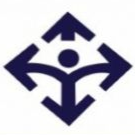 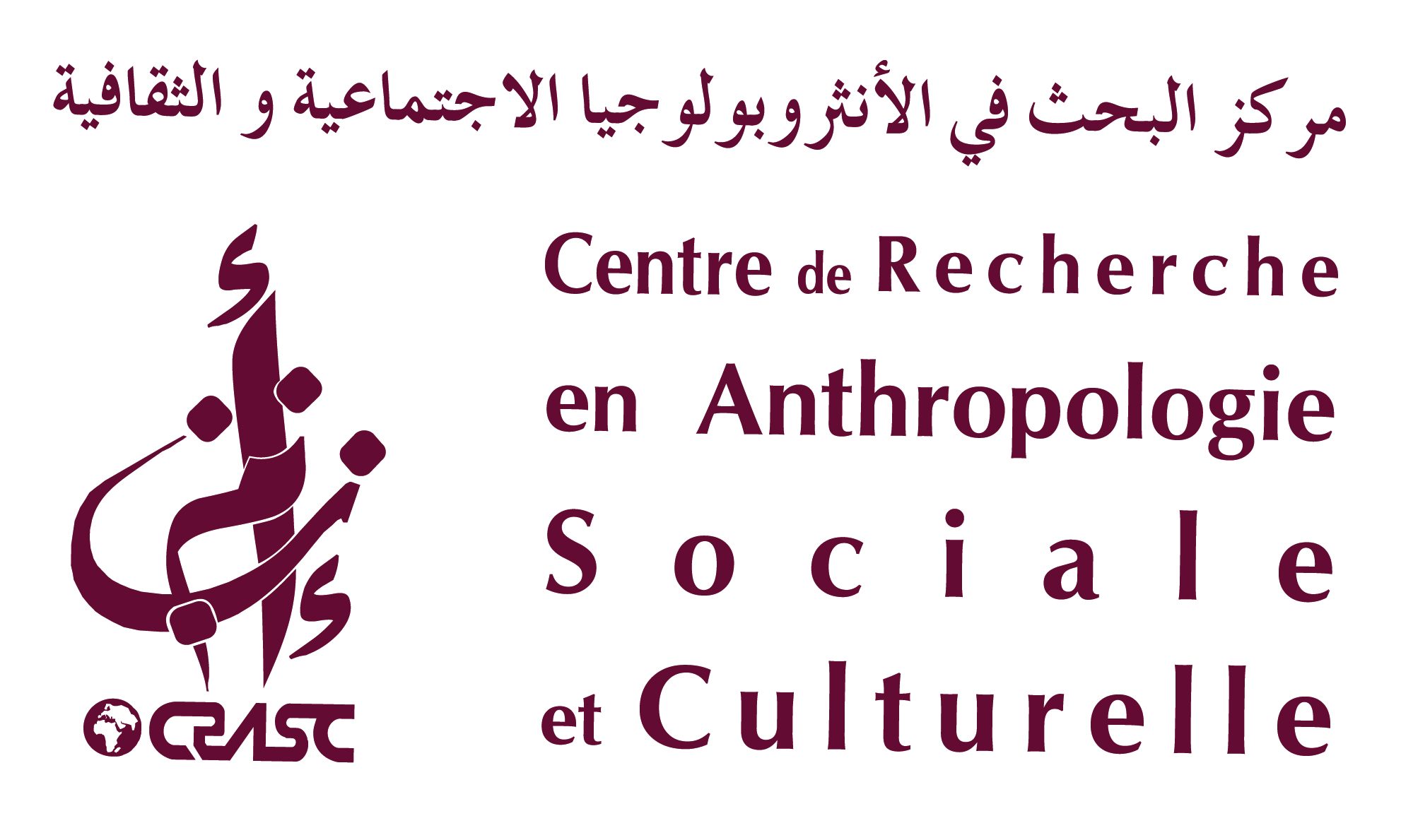 with the support of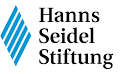 Arab Sociologists’ Generations Conferenceorganised by Arab Association of Sociologyin collaboration withCentre of Research in Social and Cultural Anthropology19th -24th October 2019Oran, AlgeriaApplication for participationPersonnel information First name: . . . . . . . . . . . . . . . . . . . . . . . . . . . . . .  .Surname: . . . . . . . . . . . . . . . . . . . . . . . . . . . . . . .الاسم: . . . . . . . . . . . . . . . . . . . . . . . . . . . . . . . . .اللقب: . . . . . . . . . . . . . . . . . . . . . . . . . . . . . . . . .Age:  . . . . . . . . . . . . . . . . . . . . . . . . . . . . . . .Address: . . . . . . . . . . . . . . . . . . . . . . . . . . . . . . .City:. . . . . . . . . . . . . . . . . . . . . . . . . .		Country:  . . . . . . . . . . . . . . . . . . . . . Email: . . . . . . . . . . . . . . . . . . . . . . . . . . . . . . .Phone: . . . . . . . . . . . . . . . . . . . . . . . . . . . . . . .Academic information Area of interest: . . . . . . . . . . . . . . . . . . . . . . . . . . . . . . .Educational level: master student/ doctorate student Discipline: . . . . . . . . . . . . . . . . . . . . . . . . . . . . . . .Scientific institution: . . . . . . . . . . . . . . . . . . . . . . . . . . . . . . .Profession and employing institution (if any): . . . . . . . . . . . . . . . . . . . . . . . . . . . . . . .Research project Title of the thesis: . . . . . . . . . . . . . . . . . . . . . . . . . . . . . . .Supervisor: . . . . . . . . . . . . . . . . . . . . . . . . . . . . . . .Academic rank: . . . . . . . . . . . . . . . . . . . . . . . . . . . . . . .Language: Arabic / English / French Abstract: ......................................................................................................................................................................................................................................................................................................................................................................................................................................................................................................................................................................................................................................................................................................................................................................................................................................................................................................................................................................................................................................................................................................................................................................................................................................................................................................................................................................................................................................................................................................................................................................................................................................................................................................................................................................................................................................................................................................................................................................................................................................................................................................................................................................................................................................................................................................Keywords: . . . . . . . . . . . . . . . . . . . . . . . . . . . . . . . . . . . . . . . . . . . . . . . . . . . . . . . . . . . . . .